*Reminder about turning things in: You should have already shared a folder with me on Google Drive. You do not need to share any other specific document with me to turn it in. All you need to do is upload your file into your shared folder and I will automatically be able to see it. You should name all projects as “Last-name First-name project-name”.Start friday 2/14 or Monday 2/24Abstract letters design: DUE at the end of class Tues/WedIn Illustrator, create a document that is 5” x 7”, portrait or landscape orientation. Use at least 6 letters of your first name in different sizes, weights but the same font. Create an abstract design that shows:Balance of positive and negative spaceBalance of visual weightInteresting overlap and flow between white and black spacesEmphasis on a focal pointHave fun! This should be a fun exploration. See example below. If you finish before the end of class on Monday 2/24 do a second one: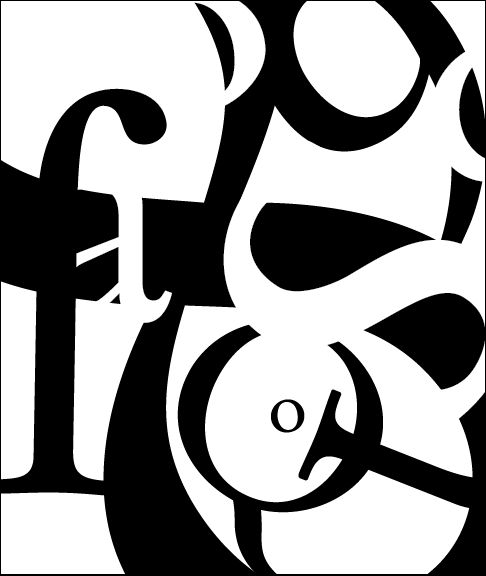 Thursday-Friday, Feb. 2/27-28Do Typography Assignment #3- 1 class period Then Typography Assignment #4 - 2 class periods Both due at the end of class MondayDirection files on website